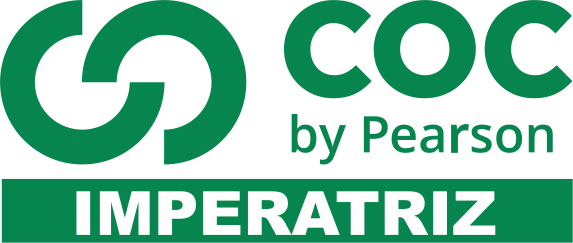 1ª PARTE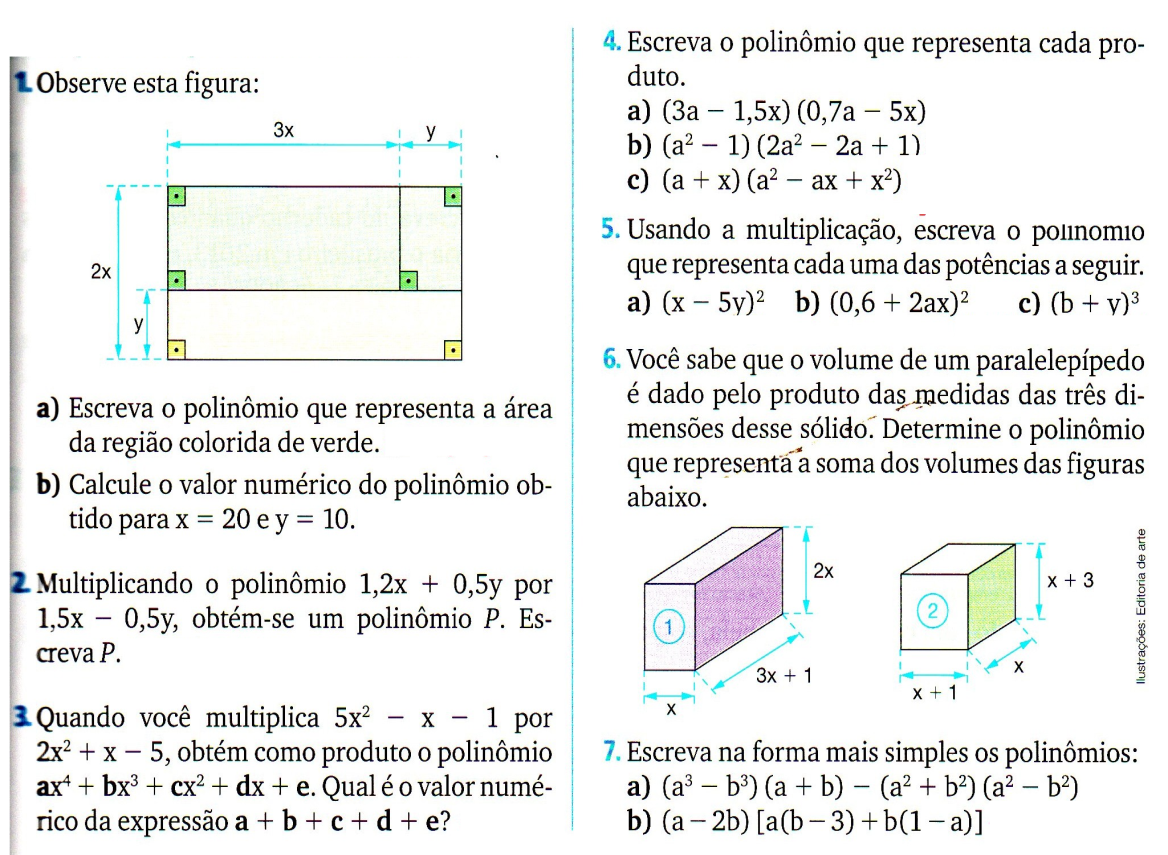 2ª PARTE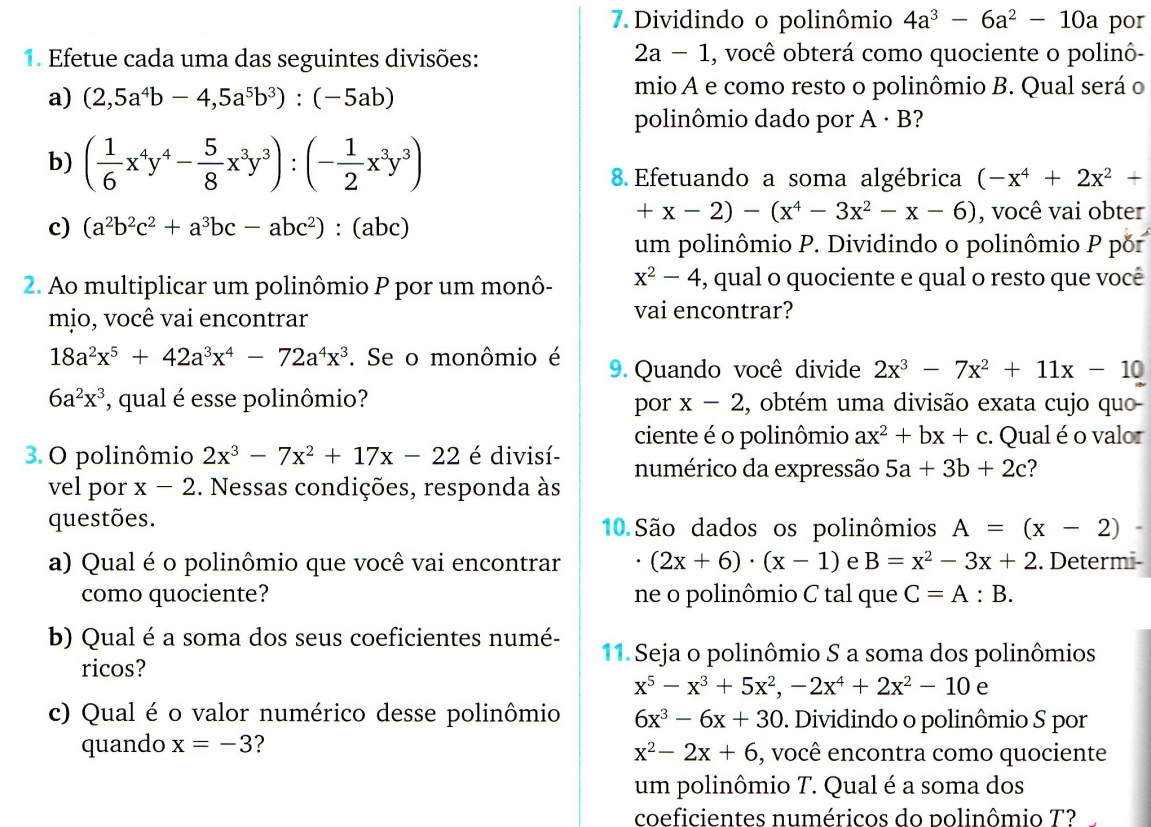 3ª PARTE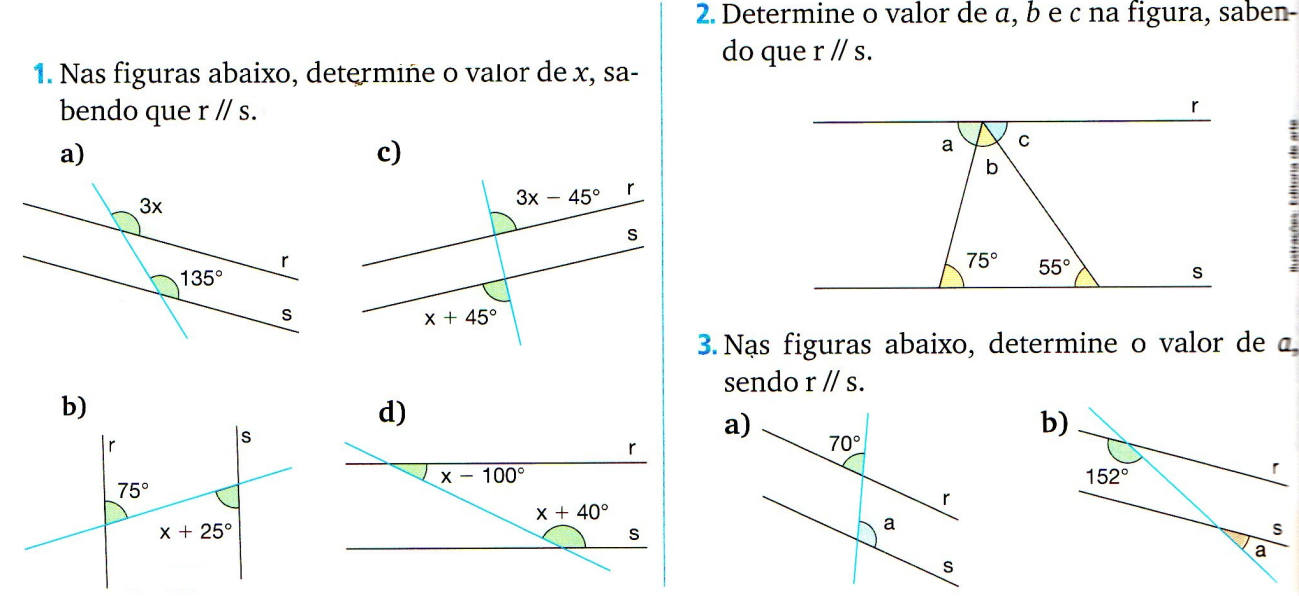 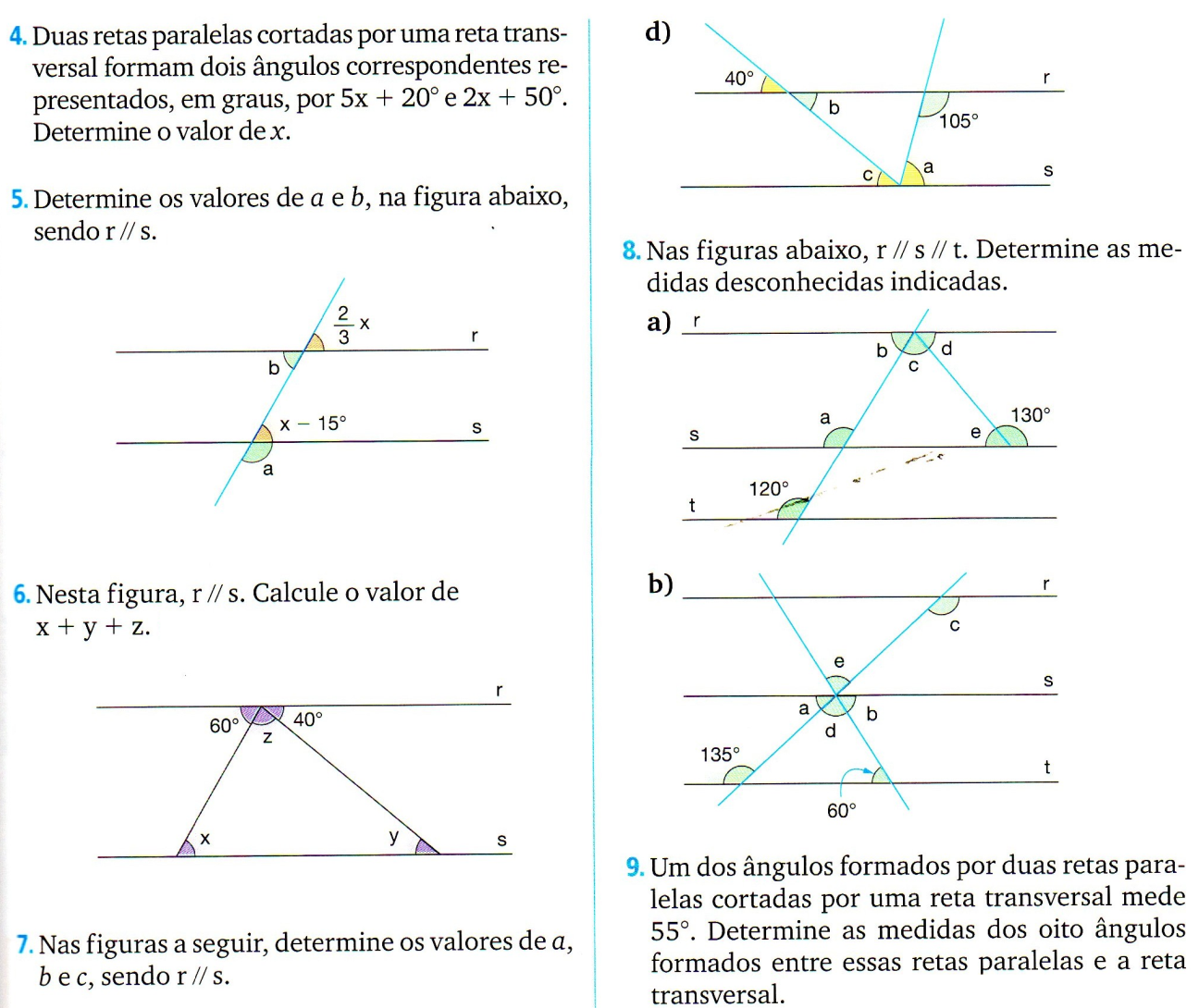 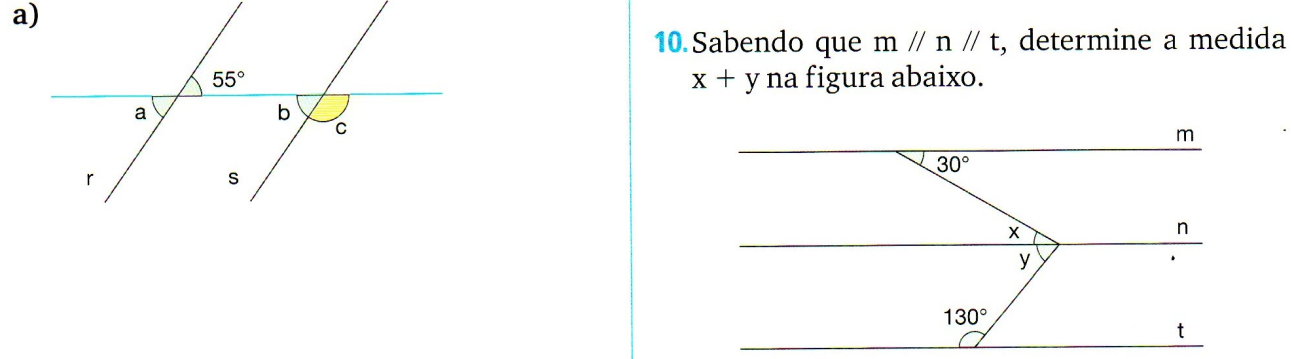 4ª PARTE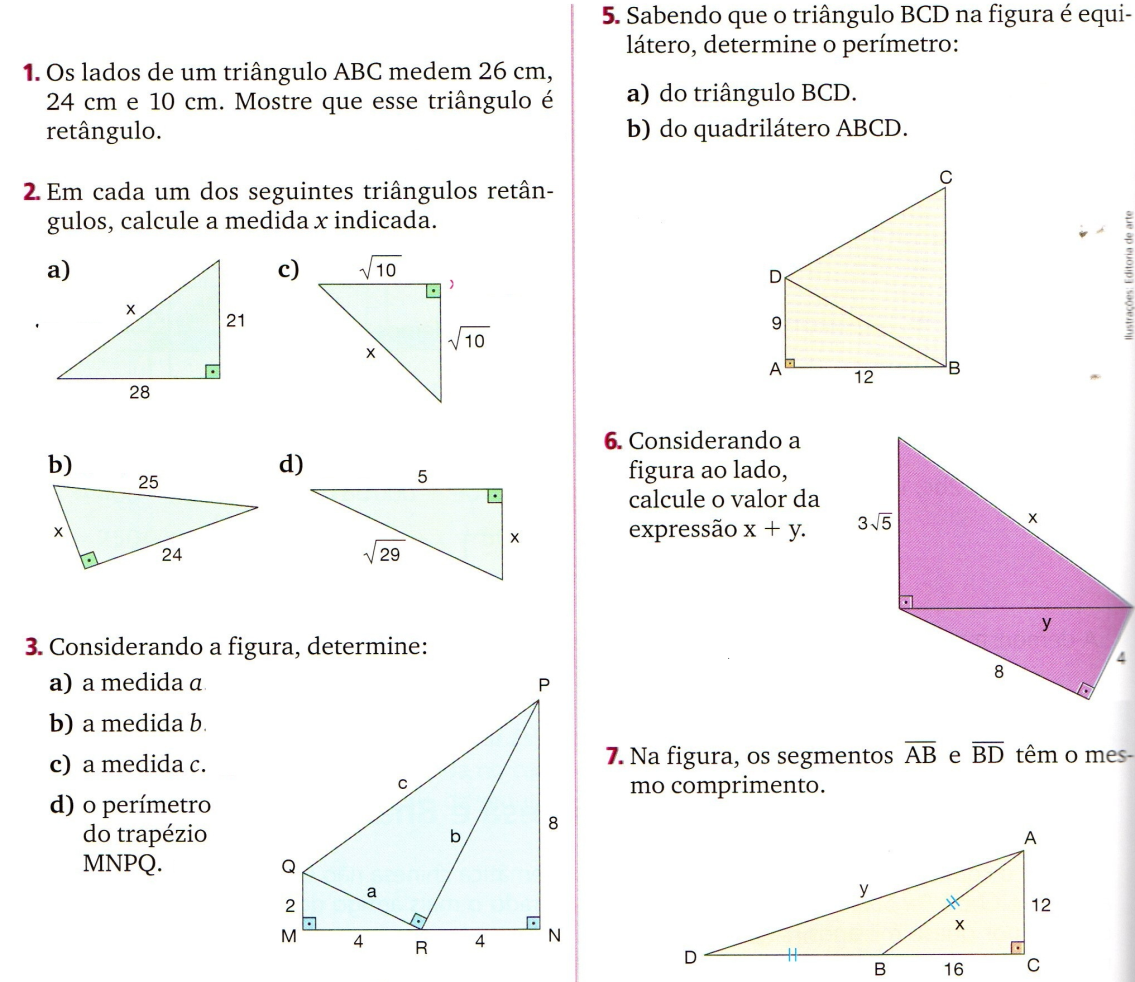 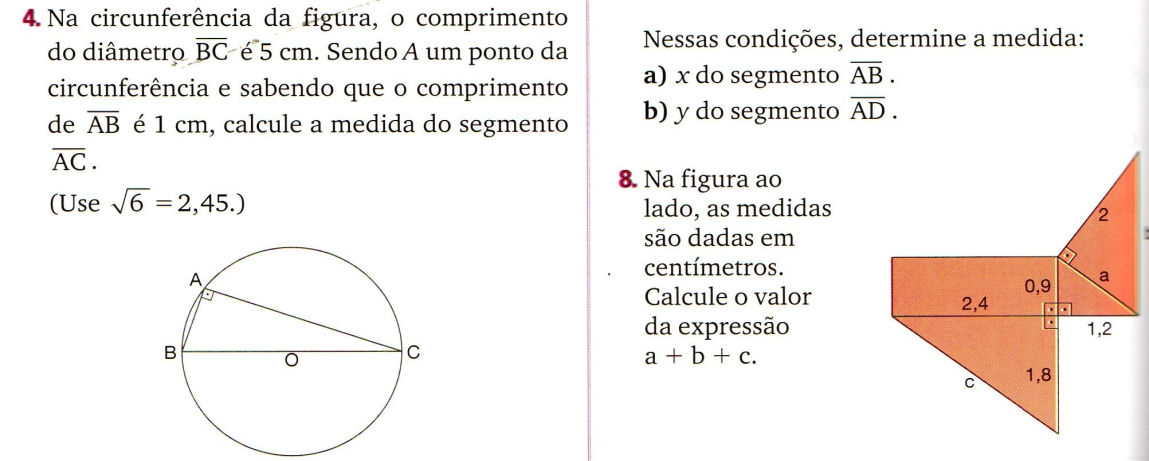 